附件关于举办2021年I-FIT中国国家职业健身教练专业大会的通知 体职鉴字〔2021〕22号 
各省、自治区、直辖市体育行业职业技能鉴定站，各有关单位：
    为职业社会体育指导员搭建展示技能和交流学习的平台，宣传职业社会体育指导员在科学健身指导中的重要作用，进一步提升健身教练的专业知识与技能水平，服务健身教练职业发展，统筹做好疫情防控常态化工作和职业社会体育指导员队伍建设，体育总局人力中心、职鉴指导中心将通过线上形式举办2021年I-FIT中国国家职业健身教练专业大会”（简称“2021I-FIT健身大会”），现将有关事项通知如下：
     一、主办单位
     国家体育总局人力资源开发中心
     国家体育总局职业技能鉴定指导中心
     二、活动时间
     时间：2021年8月-9月。
     日程如有调整另行通知
     三、活动形式
     2021I-FIT健身大会继续采用线上模式，通过利用线上丰富的渠道和技术手段，开展2021I-FIT健身大会。
    四、活动内容
    2021I-FIT健身大会包含健身大赛、发展论坛、健身指导、线上挑战四大版块。
     （一）健身大赛
     分为预选赛和总决赛两个阶段。健身大赛竞赛内容详见健身大赛竞赛规程（附件1）。预选赛阶段分赛区采用线上参与形式进行，赛区划分如下：
     东部赛区：江苏、浙江、安徽、福建、江西、上海市
     西部赛区：云南、贵州、四川、西藏、陕西、青海、重庆市
     南部赛区：湖北、湖南、广东、广西、海南
     北部赛区：辽宁、吉林、黑龙江、内蒙古、新疆、甘肃、宁夏
     中部赛区：河北、山西、山东、河南、北京市、天津市
     总决赛阶段比赛，通过预选赛晋级的选手，以实时远程连线方式参与，由专业评审实时点评及打分，全程以直播形式展示。
     （二）发展论坛
     重点探讨新经济环境、新技术革命、新学习革命、新技能人才背景下，健身教练专业人才培养工作的机遇与挑战，交流新时代技能人才培养新思路、新经验和新成果，助力体育强国建设。
     （三）健身指导
     重点组织发布系列健身指导动作视频，带动大众参与锻炼，帮助大众提高健身意识，学习科学健身方法，促进健身习惯的养成。
     （四）线上挑战
     重点发挥体育明星、优秀健身教练等引领和示范作用，带动更多的人参与体育锻炼，同时提升健身教练的专业性和权威性。
     五、参会办法
     （一）报名条件
     1.年满18周岁(2003年9月24日之前出生)，身体健康，从事或准备从事健身教练工作的人员以及健身爱好者。
     2.报名参赛选手要完全了解自身的身体状况，确认健康状况良好。
     3.报名参加健身案例大赛的选手，须保证客户或会员资料的安全，不得体现客户或会员真实姓名，案例中使用的图片和视频等素材，要做保护处理。
     4.报名参赛选手，须自行办理购买2021I-FIT健身大会比赛期间的个人意外伤害保险。
     （二）参会方式
     各省、自治区、直辖市鉴定站推荐参赛及其他满足报名条件的社会人员报名参赛。各鉴定站至少推荐健身案例大赛视频5个，动作教学大赛视频10个参加赛区预选赛。所有选手自行完成注册报名，注册时如实填写报名资料。
     （三）报名平台
     注册报名平台开放时间为2021年8月22日。
     1.登录2021I-FIT健身大会报名平台http://ifit.bjggty.com，手机或电脑端均可完成注册报名。
     2.微信扫描二维码进入“2021I-FIT健身大会报名平台”完成个人注册报名。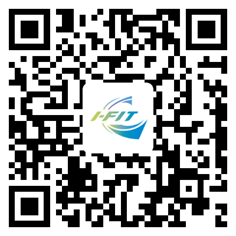      3.关注“体育总局职鉴指导中心”微信公众号，点击专业大会，完成个人注册报名。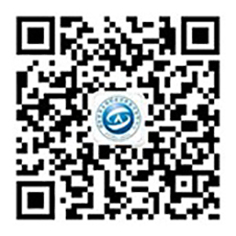      六、大会组委会人选推荐
     为了做好大会的组织协调工作，确保良好工作秩序，请各鉴定站选派相关负责人1名进入大会组委会，大会期间负责联络和对接本地区参赛选手的相关事宜。请各鉴定站确认人选后填写组委会人员推荐表（见附件4）于8月20日17∶00前传真至中心或邮件发送至tyhyjnds@163.com。
     七、其它事项
     （一）大会期间，为严格落实《关于进一步加强体育赛事活动安全监管服务的意见》指导意见对于赛事安全的部署和要求，加强健身大赛的安全管理工作，进一步提高安全意识，化解各类风险，保证比赛顺利进行，组委会制定《2021I-FIT健身大会线上比赛的安全提示》（详见附件2），参赛选手须认真阅读并做好安全防护。
     （二）参赛选手在报名平台认真阅读《2021I-FIT健身大会线上比赛的安全提示》和《自愿参赛责任书》（详见附件3）并签字确认后，方能完成报名参赛。
     （三）预赛阶段，参赛选手于8月23日至9月5日17:00期间，完成参赛视频作品的上传与确认提交。
      八、联系方式
      体育总局职鉴指导中心
      联系人：季雪峰
      电  话：(010)87182384
      大会其他相关事宜，将在国家体育总局人力资源开发中心网（www.tyrc.org.cn）发布。 
     附件：
     1.健身教练专业大会竞赛规程
     2.2021I-FIT健身大会线上比赛的安全提示
     3.自愿参赛责任书
     4.组委会人员推荐表
 体育总局职鉴指导中心 
2021年8月16日    江西省体育发展有限公司综合部    2021年8月24日印发 时间内容地点8月23日大会活动启动官方指定平台8月23日-9月5日预赛阶段、健身指导线上9月24、25日总决赛阶段、发展论坛线上9月1日-9月26日线上挑战线上